Lesson 20: More or Less than 10?Let’s decide if there are more or fewer than 10 things in a group.Warm-up: Estimation Exploration: Close to 10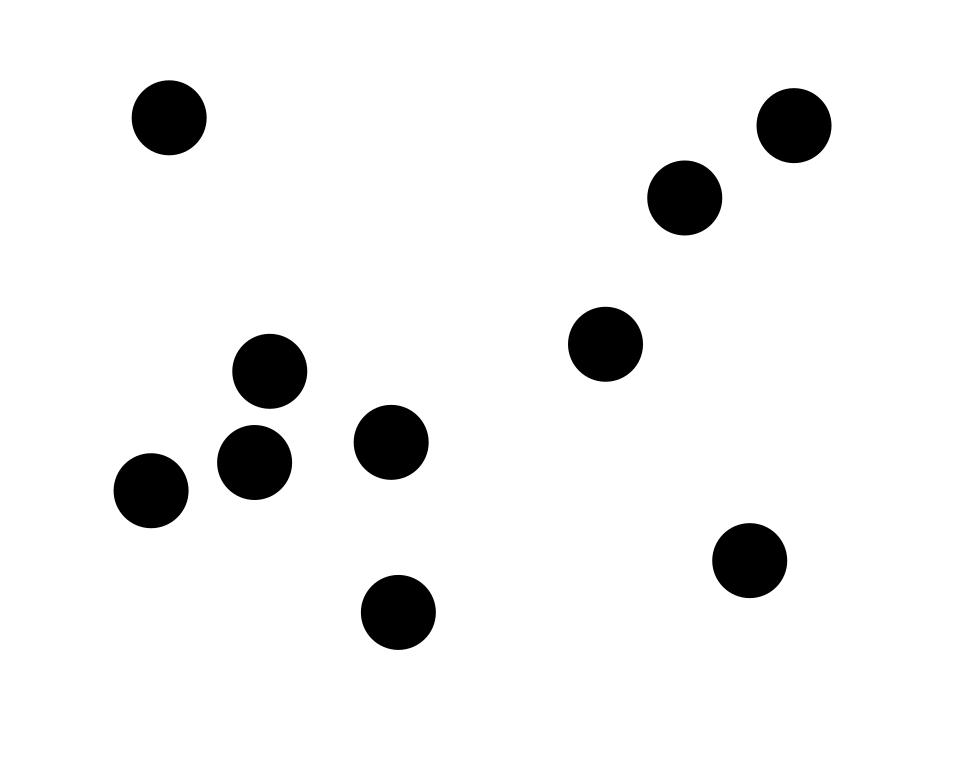 Record an estimate that is:20.1: Use 10 to EstimateWrite “more” or “fewer” to finish each sentence.I think there are ______________________ than 10 pencils.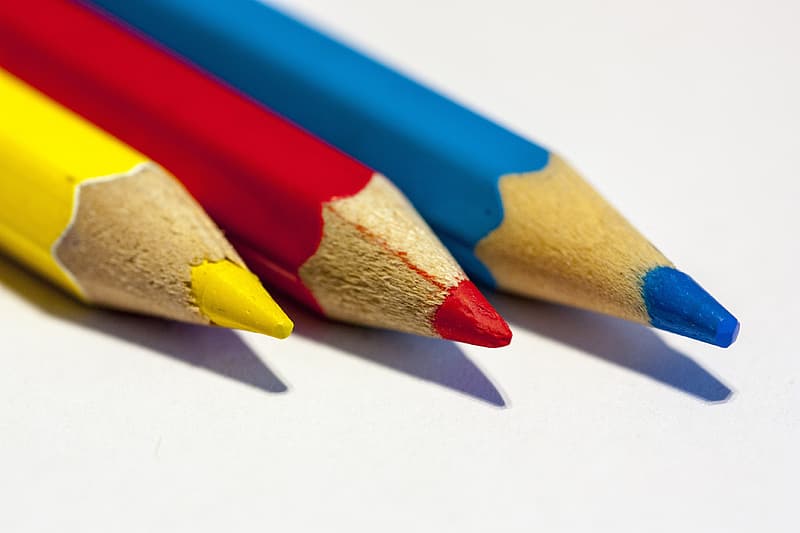 How many pencils are there? __________I think there are ______________________ than 10 pencils.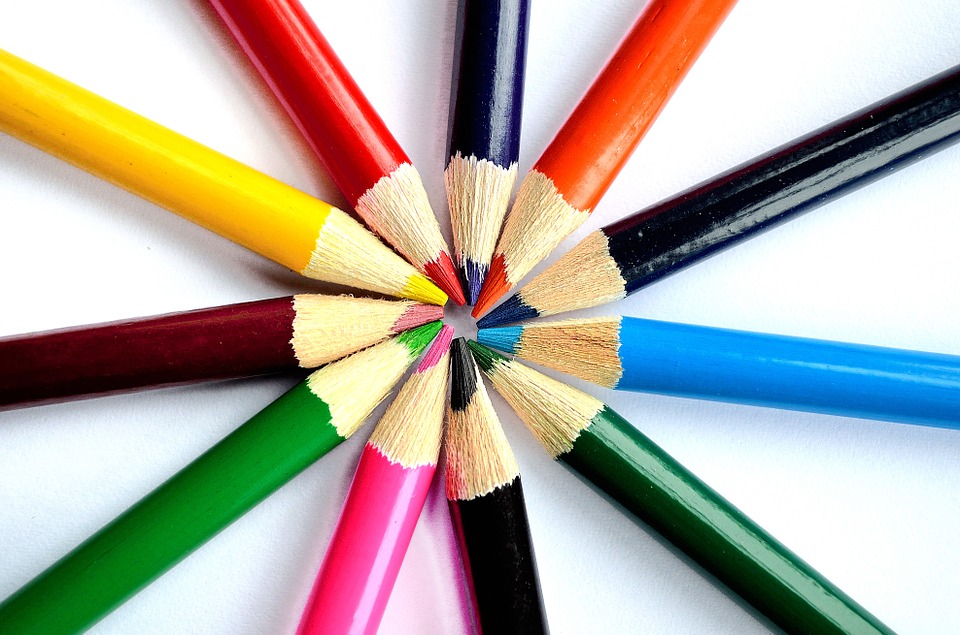 How many pencils are there? __________I think there are ______________________ than 10 pencils.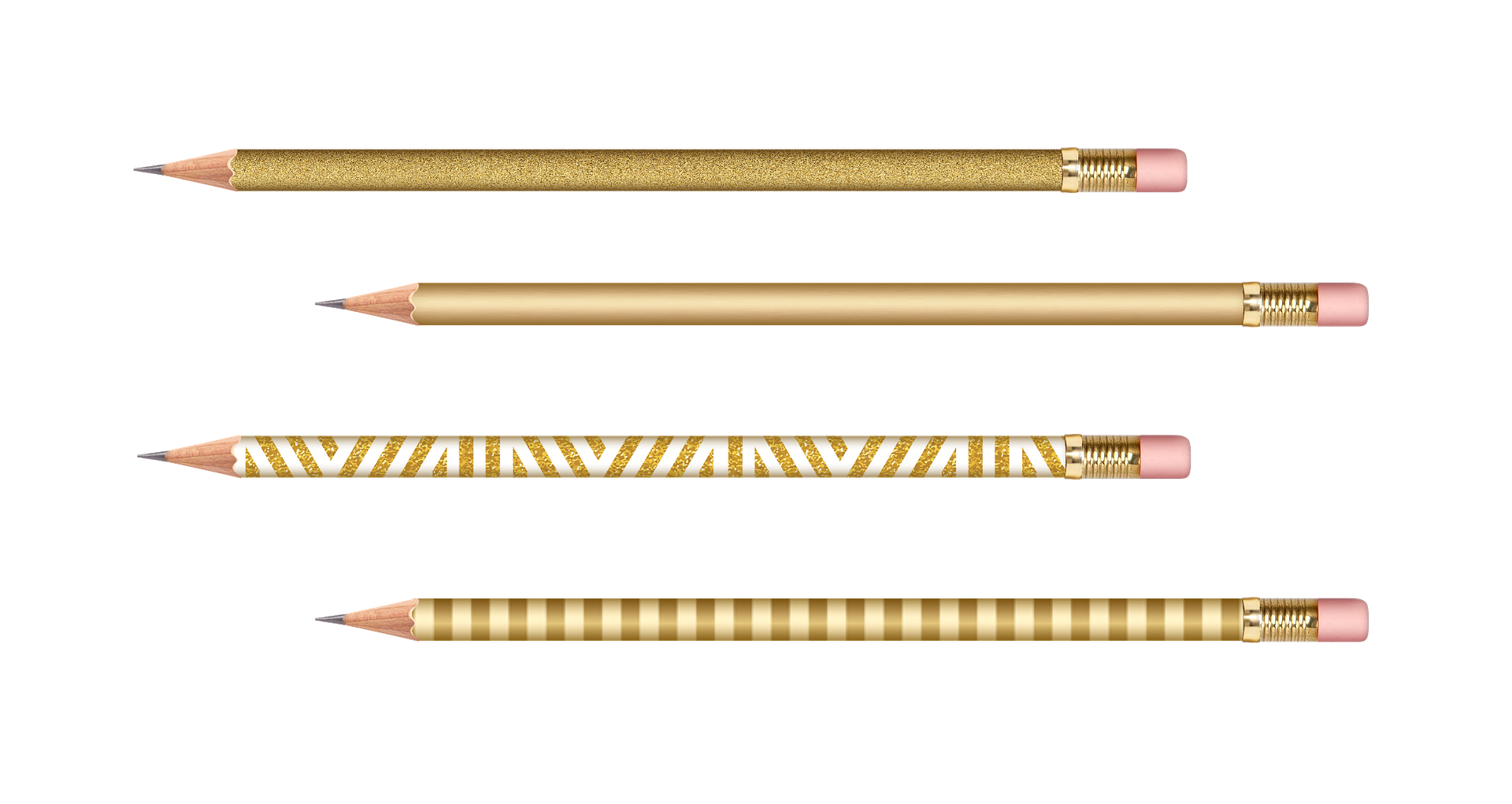 How many pencils are there? __________I think there are ______________________ than 10 pencils.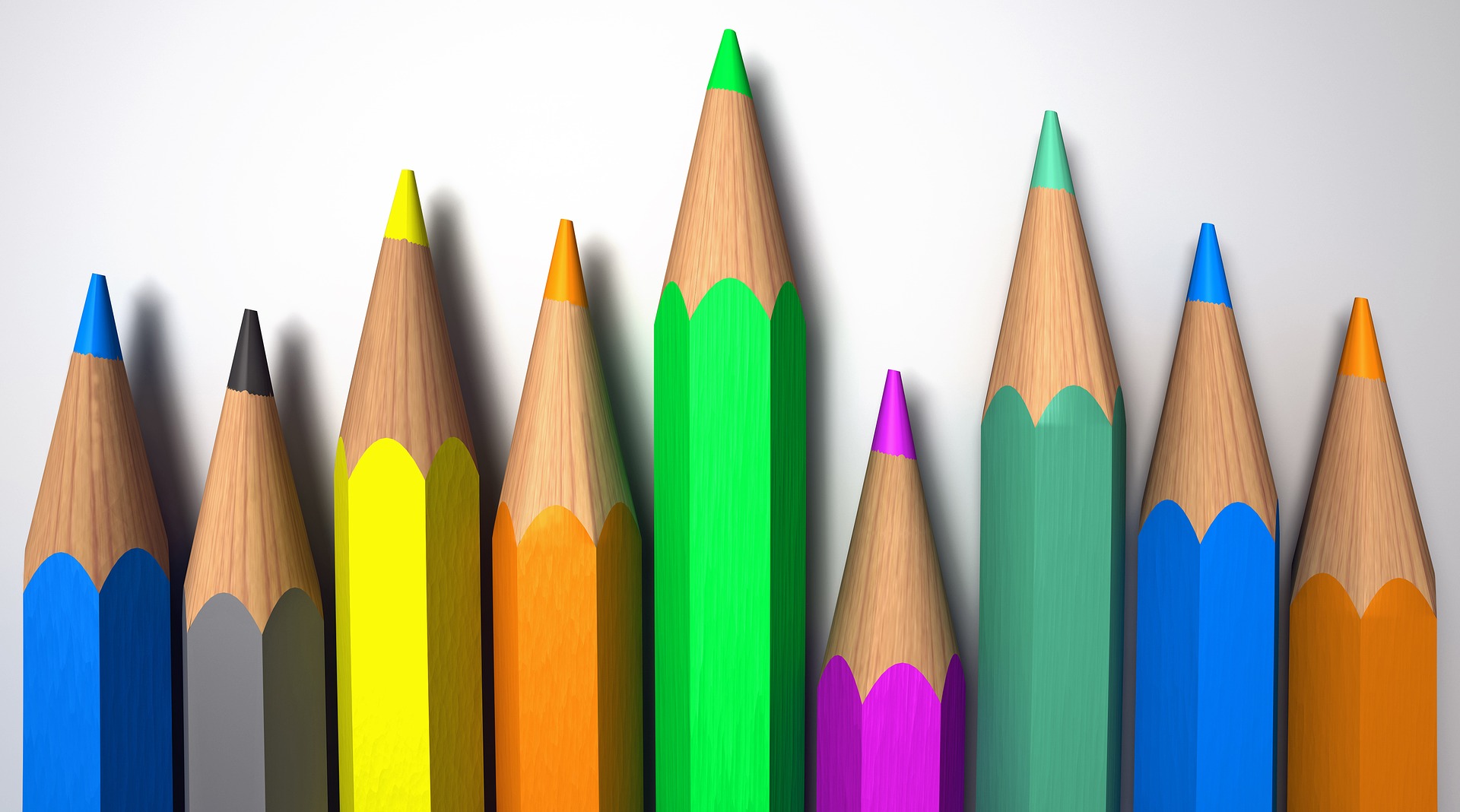 How many pencils are there? __________I think there are ______________________ than 10 pencils.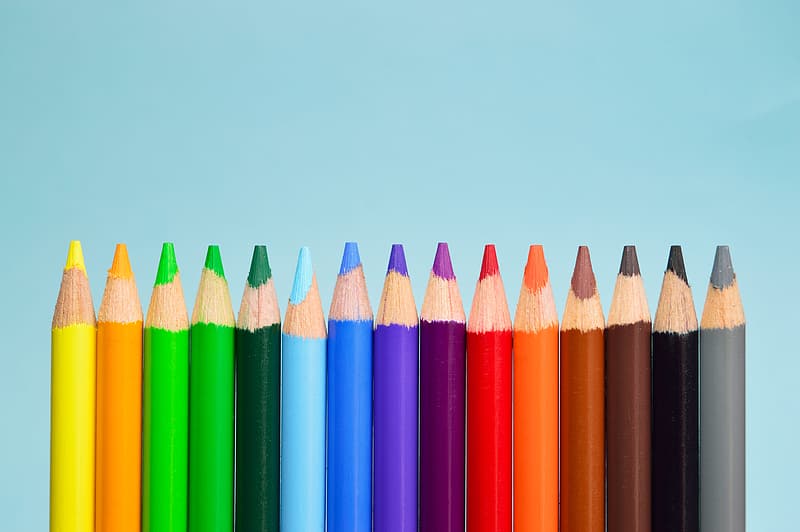 How many pencils are there? __________20.2: Could She Be Right?Elena says there are about 11 snowflakes.
Do you think she could be right?
Why or why not?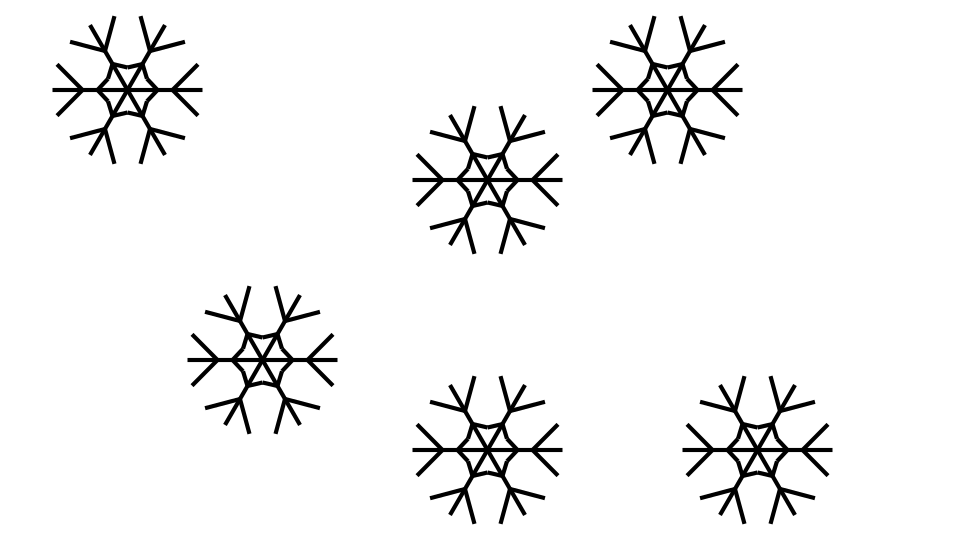 Elena says there are about 8 flowers.
Do you think she could be right?
Why or why not?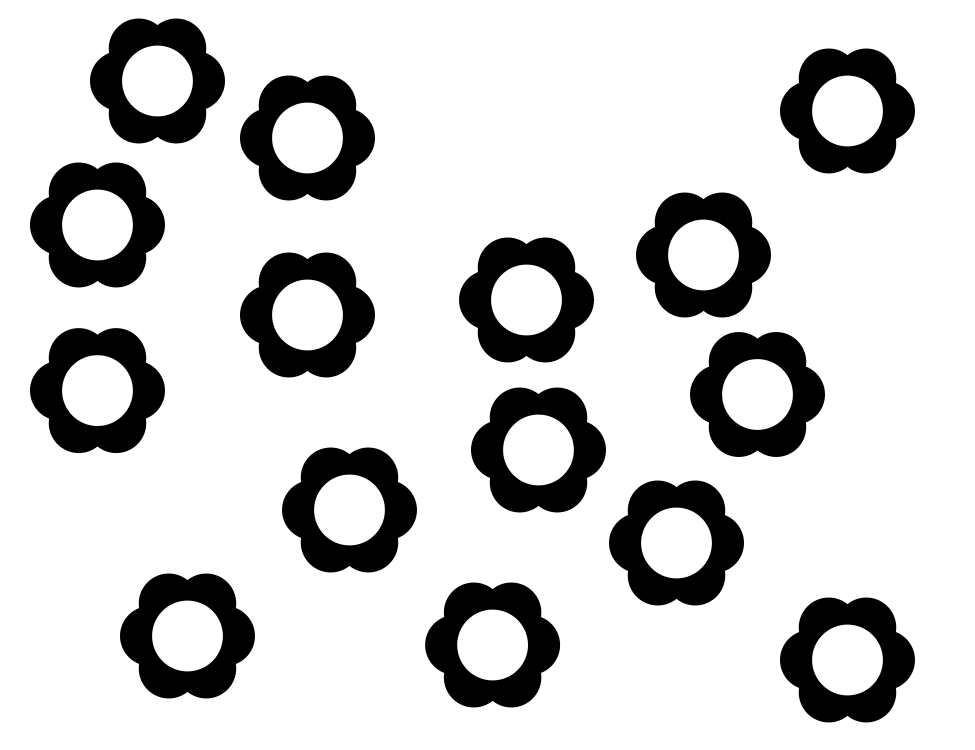 Elena says there are about 11 suns.
Do you think she could be right?
Why or why not?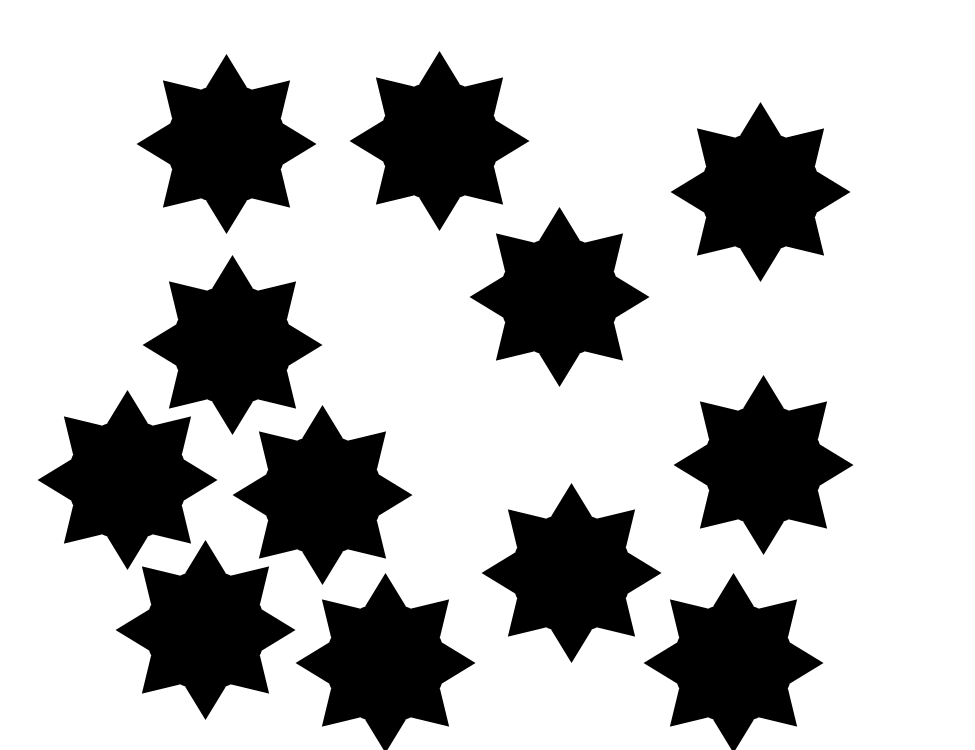 Synthesis: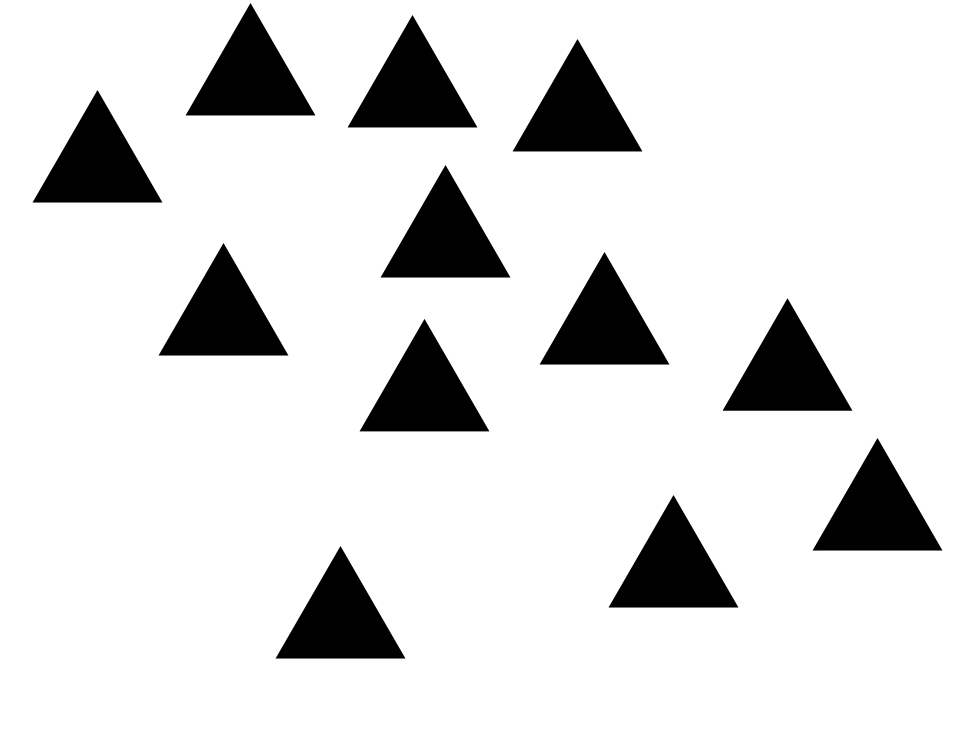 20.3: Centers: Choice TimeChoose a center.Shake and Spill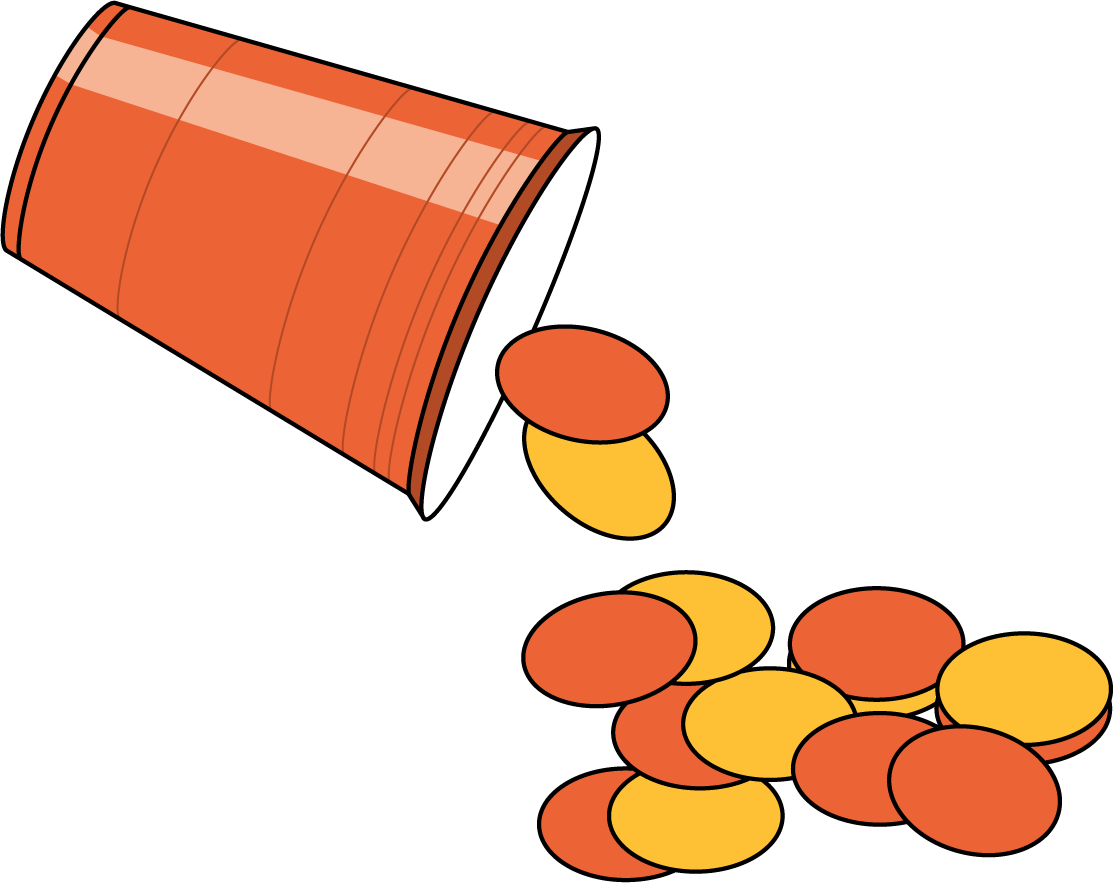 Number Race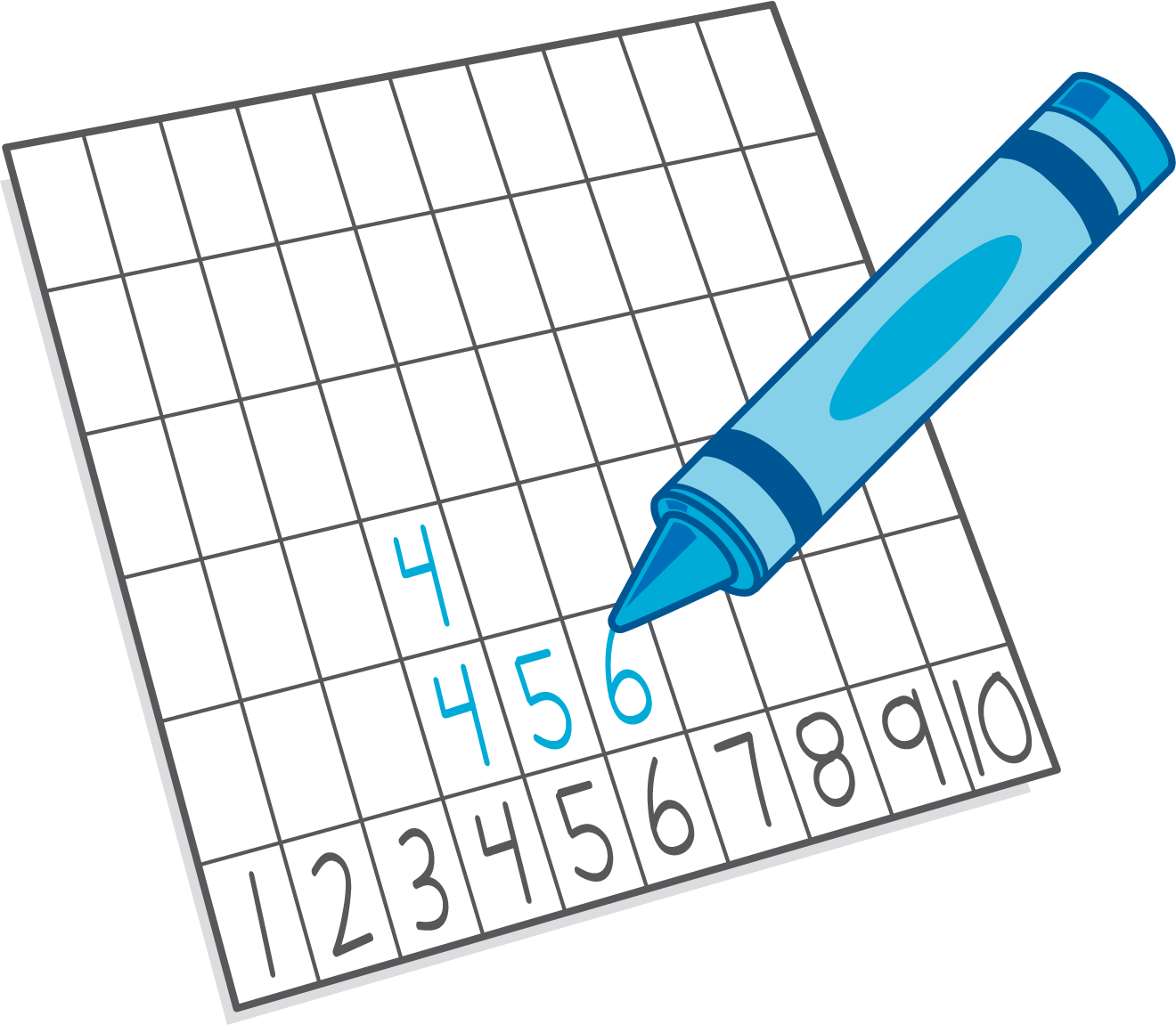 Grab and Count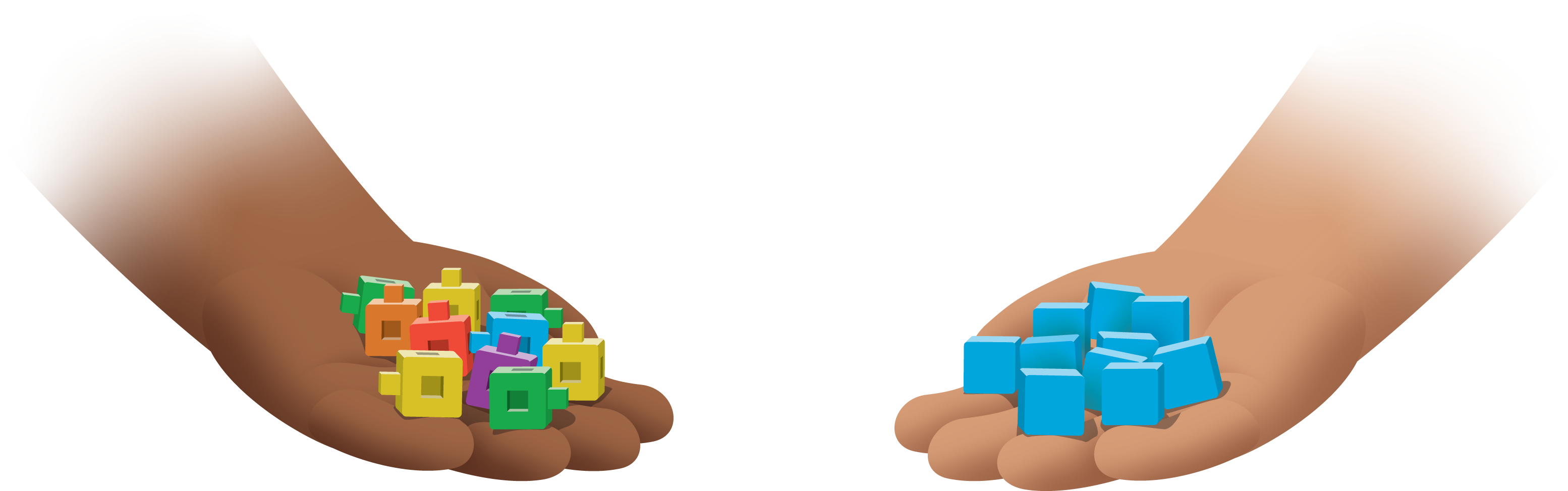 What's Behind My Back?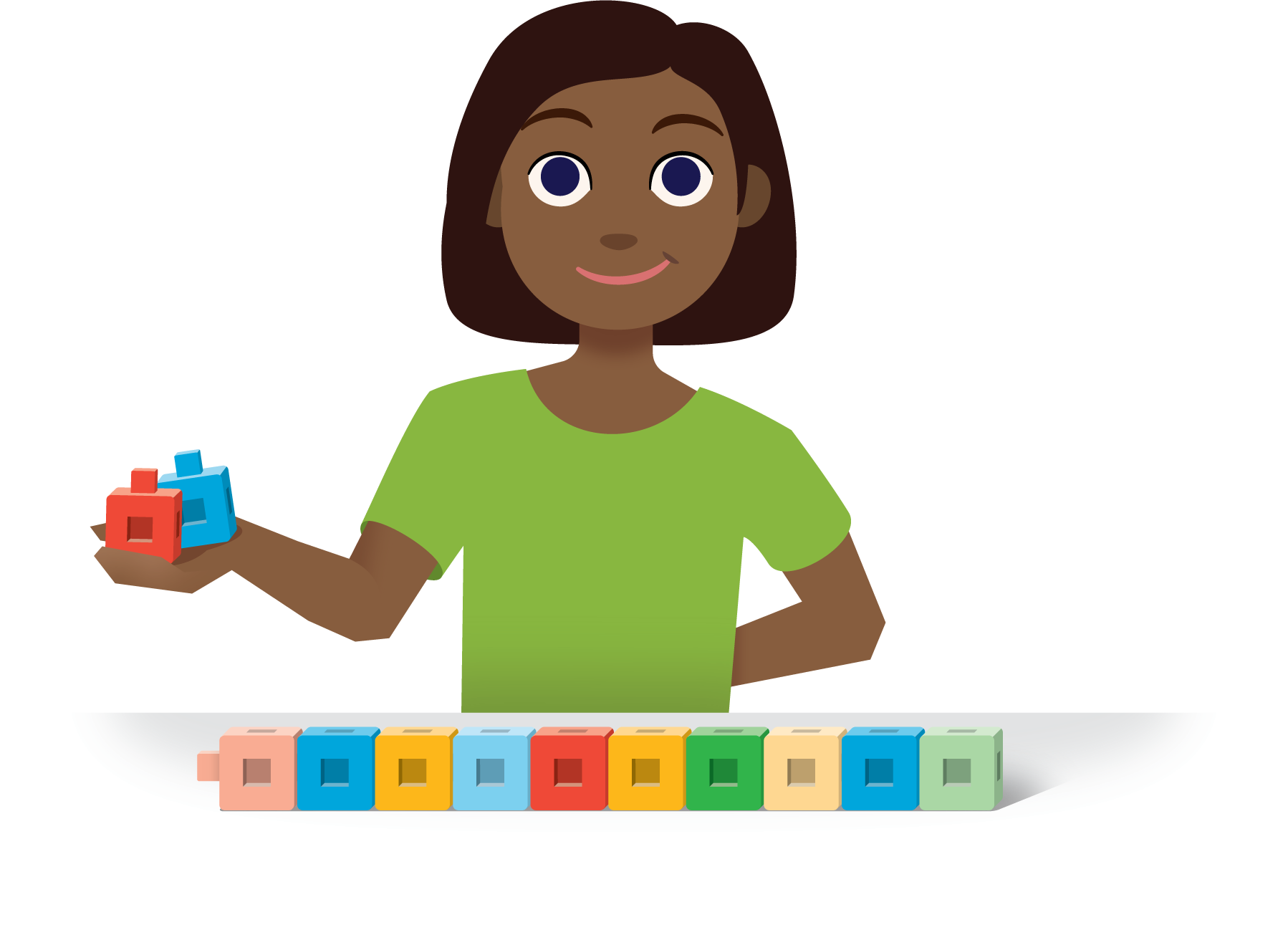 Pattern Blocks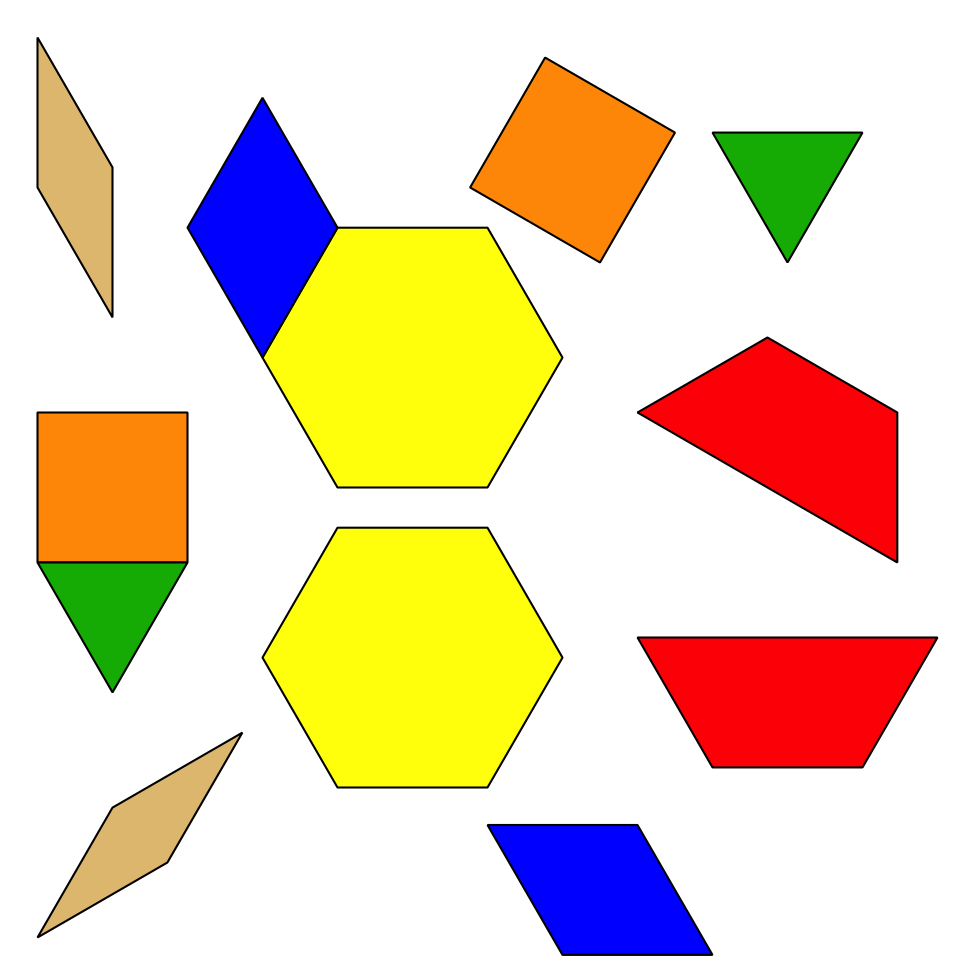 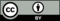 © CC BY 2021 Illustrative Mathematics®too lowabout righttoo high